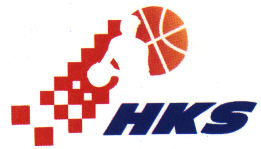 ZAHTJEV ZA  IZLAZNO PISMOMolimo vas da  zatražite Izlazno pismo za igrača/icu______________________________r. ____________. Ime i prezime igrača/ice	       		     Datum rođenjaZadnji klub za koji je nastupio/la je ___________________________,   ______________________ Naziv kluba/sveučilišta				  Naziv nacionalnog savezaPodaci o agentu:Ime i prezime:   _________________Broj FIBA licence: ________________Priložiti:   -  kopiju putovnice e-mail adresa preko koje će se vršiti procedura ishođenja Izlaznog pisma:_________________________________.U __________________, ________2019.								KLUB: ______________________								____________________________Žig i potpis odgovorne osobe